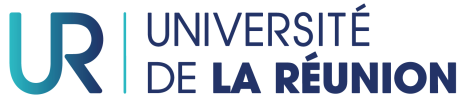 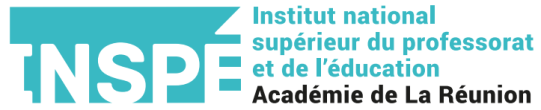 LIVRET D’ENCADREMENT DU MÉMOIREMaster MEEF parcours Professeur des Écoles INSPÉ de La RéunionSuivi du mémoireAteliers autogérésItinéraire de rechercheAnnée universitaire 2021/2022INFORMATIONS D’IDENTIFICATIONFormation : Auteur du mémoire : Thème du mémoire: Directeur du mémoire :Informations complémentaires : Mémoire individuel	            Mémoire collectifEn cas de mémoire collectif, merci de préciser le ou les collaborateur(s) de mémoire : LIVRET DE SUIVI DU MÉMOIREProjet de mémoireVous rédigez votre projet de recherche en précisant :Le titre provisoire du projetLe sujet de votre mémoireLa pertinence du sujetLes motivations personnelles et professionnelles justifiant votre choixLes objectifs de rechercheLa question centrale de votre rechercheSEMESTRIALISATION DE LA PRODUCTION DU MÉMOIRELa semestrialisation cherche à assurer une répartition plus ou moins équilibrée de la réalisation des différentes parties qui composent un mémoire de recherche à visée professionnelle. Elle se présente comme suit :Premier semestreL’étudiant produira un document (entre 15 et 20 pages) en lien avec la première partie du mémoire à savoir la phase de construction. Ce document sera envoyé au plus tard le 15 janvier 2022 au directeur du mémoire.Deuxième semestre L’étudiant produira un document (entre 5 et 10 pages) relatif au cadre méthodologique et à la planification de l’enquête de terrain. Ce document sera adressé au directeur du mémoire avant le 24 avril 2022.Troisième semestre L’évaluation portera sur la production de la troisième partie du mémoire à savoir l’analyse et l’interprétation des résultats (entre 15 et 20 pages). L’étudiant enverra son document à son directeur du mémoire avant le 15 janvier 2023.Quatrième semestreIl sera consacré à la rédaction finale du mémoire. ATELIERS DE MÉMOIRE AUTOGÉRÉSIl s’agit d’un dispositif visant prioritairement l’organisation et la structuration des rencontres entre étudiants en vue d’avancer de façon collective dans la réalisation de leur mémoire de recherche. Cette mise en altérité, qui repose sur le principe de solidarité, est de nature à faire du mémoire une préoccupation permanente et à favoriser une dynamique intellectuelle et motivationnelle nécessaire pour une réussite individuelle et collective.Il importe de préciser que la régularité des rencontres (deux fois par mois) détermine l’efficacité des ateliers.CARNET D’ITINÉRAIRE DE RECHERCHEL’itinéraire de recherche se présente sous forme d’invitation de l’étudiant à entrer dans l’univers de la recherche par une participation plurielle et diversifiée aux différentes activités, dont le contenu est en lien soit avec son mémoire de recherche, soit avec ses futures pratiques professionnelles ou relevant tout simplement d’une curiosité intellectuelle en relation avec le parcours de formation.Plusieurs activités peuvent s’inscrire dans cet itinéraire : séminaires de recherche, journées d’études, conférences (possibilité de visionner les conférences tenues à l’INSPE), projets, enquêtes … qu’elles soient organisées par l’INSPE de La Réunion ou par d’autres instituts, universités…Durant chaque semestre du master (excepté le quatrième semestre), l’étudiant doit participer à une des activités précitées et remplir les tableaux ci-dessous.Premier semestreDeuxième semestreTroisième semestreMention Parcours NomPrénom Date de naissanceN° étudiant GroupeNomPrénom NomPrénom Date de naissanceN° étudiant GroupeNomPrénom Date de naissanceN° étudiant GroupePremière partie du mémoireRecommandations du directeur du mémoireDate de validationChoix du sujetQuestion de départÉtat des connaissancesProblématiqueDeuxième partie du mémoireRecommandations du directeur du mémoireDate de validationCadre méthodologiquePlanification de l’enquêteRecueil des donnéesTroisième partie du mémoireRecommandations du directeur du mémoireDate de validationGrille d’analyseAnalyse des résultatsInterprétation des résultatsQuatrième partie du mémoireRecommandations du directeur du mémoireDate de validationRédaction  du mémoirePré-soutenancePlanning des ateliersParticipantsBilan critiqueType d’activitéURL, lieu, organisme…DateSynthèse de l’activitéSynthèse de l’activitéType d’activitéURL, lieu, organisme…DateSynthèse de l’activitéSynthèse de l’activitéType d’activitéURL, lieu, organisme…DateSynthèse de l’activitéSynthèse de l’activité